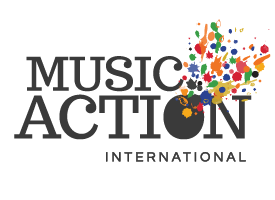 Volunteer Application FormMusic Action International are looking for volunteers and musicians to join our team, delivering our life-changing music programmes with refugees and asylum seekers. Music Action International are people from across the world using the power of creativity to overcome the effects and causes of war, torture and armed conflict. Our specialist music programmes support ordinary people affected by conflict to overcome trauma and connect with others through a shared creative experience.We currently deliver the following programmes within Greater Manchester and London, as well as a number of live events across the UK throughout the year.Crisis Choirs: singing sessions to newly arrived refugees and asylum seeker adults Harmonise: creative programmes in schools for refugee and local children to create music in different languages together Everyday People: teenage refugees create original music with an important message Stone Flowers: traumatised torture survivors living in the UK who are often without family and without hope We always appreciate volunteer support with delivery of programmes and / or events, as well as office tasks including research, fundraising and admin. We are also very interested to hear from music students or musicians interested in supporting the delivery of our programmes. We are particularly interested in musicians from a refugee / asylum seeker or Roma background. Please complete the form below and return to alice@musicaction.org We will let you know of any current and future opportunities. If you would prefer to talk to us about your experience, please call Alice on 07837 418 777.MUSIC ACTION INTERNATIONAL APPLICATION FORMCompleted applications should be emailed to alice@musicaction.org. If you would prefer to talk to us about your experience, please call Alice on 07837 418 777.Name: AddressPostcodePhone         	Email Address: Why do you want to get involved with Music Action International? :Please detail your relevant music skills, volunteering skills or any other training and experience (add relevant links if applicable): Describe your Musical background/influences (musicians only)Languages spokenOther relevant experience: (Describe how you have been involved in a community, with refugees, with other charities, or worked with others)Do you have a disability:   Yes/NoDo you have any health issue or impairment that we need to be aware of? Yes/NoIf yes we’d appreciate if you could think of anything we could do to make sure you could play a full part in all stagesDo you have an up-to-date DBS (You will be requested to show this to us if successful):   Yes/NoPlease let us know how you would be interested to be involved:How much time do you have to volunteer and what is your availability?